Министерство образования и науки Челябинской областиГосударственное бюджетное профессиональное образовательное учреждение«Южно-Уральский государственный технический колледж»МЕТОДИЧЕСКАЯ РАЗРАБОТКА УРОКАучебной практикиТема урока учебной практики: Работа с управляющими элементамиСпециальность: 09.02.03 Программирование в компьютерных системах
(базовая подготовка)Составитель: руководитель практики Лапухина Марина Владимировнаг. Челябинск2018План урока учебной практикиТема программы: Использование сред программирования для написания программ по обработке различного рода контента и анализа данных, необходимых для решения конкретных профессиональных задачТема урока: Работа с управляющими элементамиГруппа: ПС-269/бСпециальность: 09.02.03 Программирование в компьютерных системахМесто проведения: Лаборатория системного и прикладного программированияТип урока:  Урок освоения трудовых приемов и операцийЦели урока: Дидактические:формирование умений работать с различными управляющими элементами, использовать их свойства и особенности для создания программ с определённой функциональностью;получение первоначального опыта  реализации приложений на языке высокого уровня и приобретение практического опыта разработки кода программы на основе готовых спецификаций.Развивающие:развитие познавательного интереса к процессу разработки программного обеспечения;развитие логического мышления, умений анализировать и принимать обоснованные решения; развитие умения организовывать собственную деятельность, оценивать ее эффективность и качество.Воспитательные: воспитание профессиональной культуры, интереса к будущей профессии;воспитание воли и настойчивости в достижении конечных результатов при решении поставленных задач.Методы обучения:перцептивные (объяснение, беседа);наглядно-демонстрационные;частично-поисковый;метод показа;метод упражнений;практический;метод проектов;здоровье-сберегающие;информационно-коммуникационные.Внутридисциплинарные связи:Разработка программ с использованием основных конструкций языка;Создание элементов пользовательского интерфейса с использованием графических возможностей среды программирования;Использование программных средств для визуализации контента при решении ситуационных задач.Обработка и представление разнообразной мультимедиа-информации с помощью специализированных программных средств.Междисциплинарные связи:ОП.04 Информационные технологии:Мультимедийные технологии;Сетевые информационные технологии.ОП.08 Теория алгоритмов:Алгоритмы линейной структуры;Разветвляющиеся алгоритмы.ОП.05 Основы программирования:Работа с основными визуальными элементами;Работа с текстовыми файлами средствами языка C#;Использование основных конструкций языка C#.ОП.11 Средства и технологии создания web-ресурсов:Язык гипертекстовой разметки HTML.МДК.04.01 Технология работ оператора электронно-вычислительных и вычислительных машин:Технологии обработки текстовой и числовой информации на ПК.Средства обучения:Технические:АРМ преподавателя: ПК, мультимедиа-проектор, экран;АРМ студентов: 15 ПК;программное обеспечение: Microsoft Visual Studio 2010-2017, вспомогательные файлы: .jpeg, .jpg, .png, .bmp, .txt, .pdf, .html, .mp3, .mp4, .avi, .flv.Методические:презентационные материалы;карта оценивания выполнения учебно-производственной работы;инструкционная карта.Формируемые общие и профессиональные компетенции (элементы компетенций):ПК 1.2 Осуществлять разработку кода программного продукта на основе готовых спецификаций на уровне модуля.ОК 1. Понимать сущность и социальную значимость своей будущей профессии, проявлять к ней устойчивый интерес.ОК 2. Организовывать собственную деятельность, определять методы и способы выполнения профессиональных задач, оценивать их эффективность и качество.ОК 3. Принимать решения в стандартных и нестандартных ситуациях и нести за них ответственность.ОК 4. Осуществлять поиск и использование информации, необходимой для эффективного выполнения профессиональных задач, профессионального и личностного развития.Элементы компетенций (умения):осуществлять разработку кода программного модуля на современных языках программирования.Набор модулей урокаХод урокаПриложение №1Выписка из профессионального стандарта «Программист»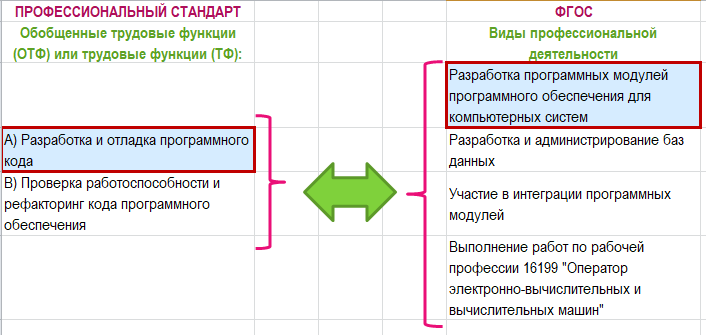 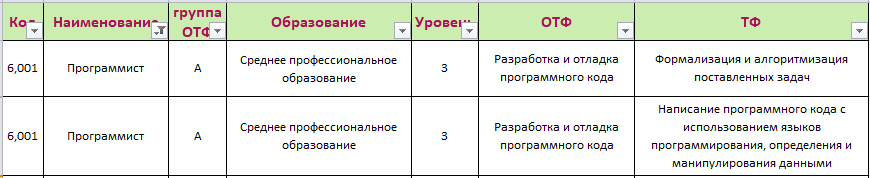 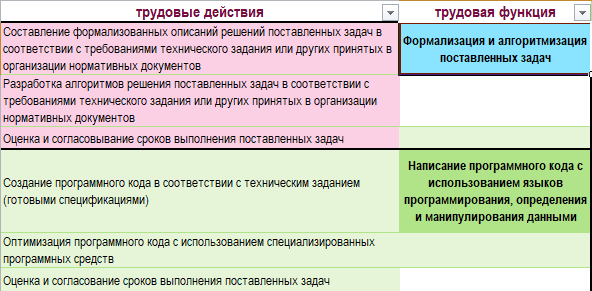 Приложение №2Ментальная карта №1 «Управляющие элементы»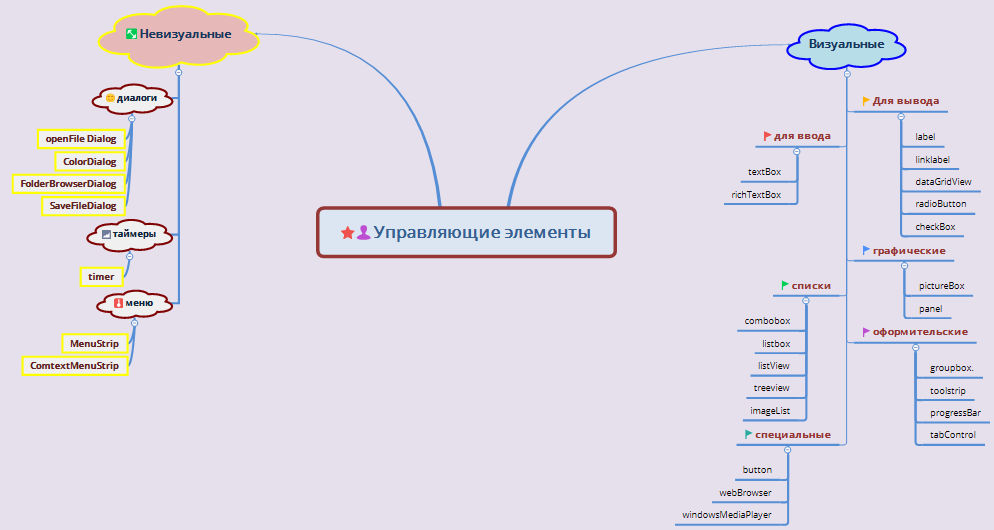 Приложение №3Майнд-карта (ментальная) № 2 «Разработка приложения «Просмотрщик файлов»Читается по часовой стрелке,  начало – в правом вернем углу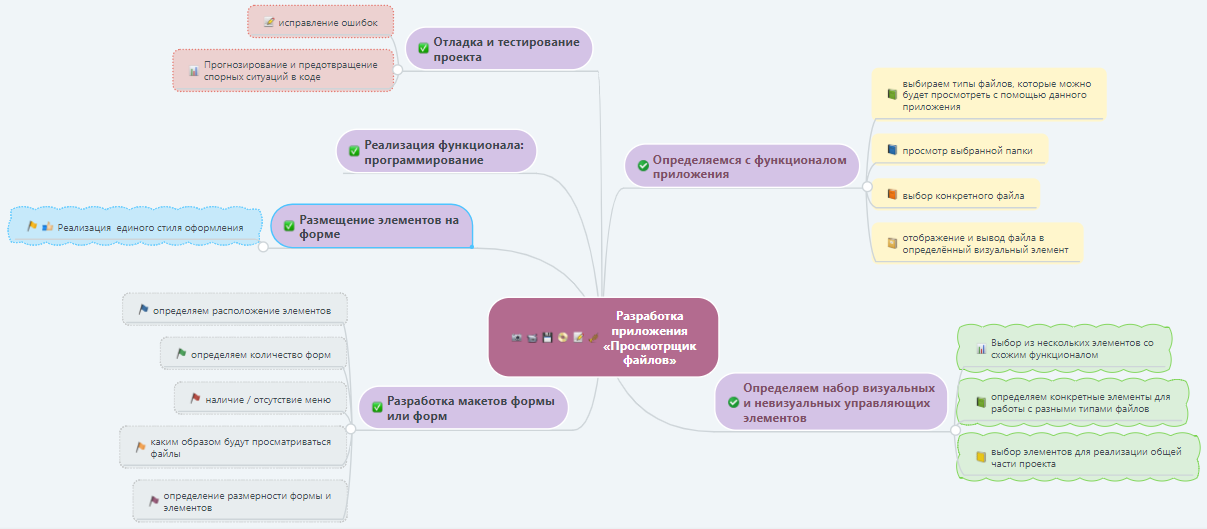 Приложение №4Пример макета формы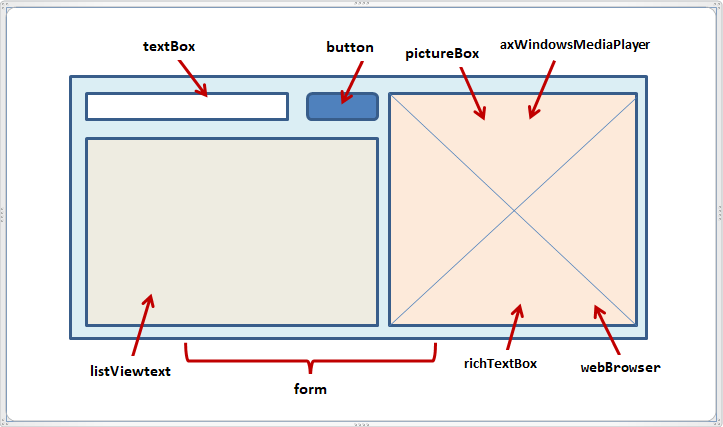 Приложение №5Результаты работы программы:заставка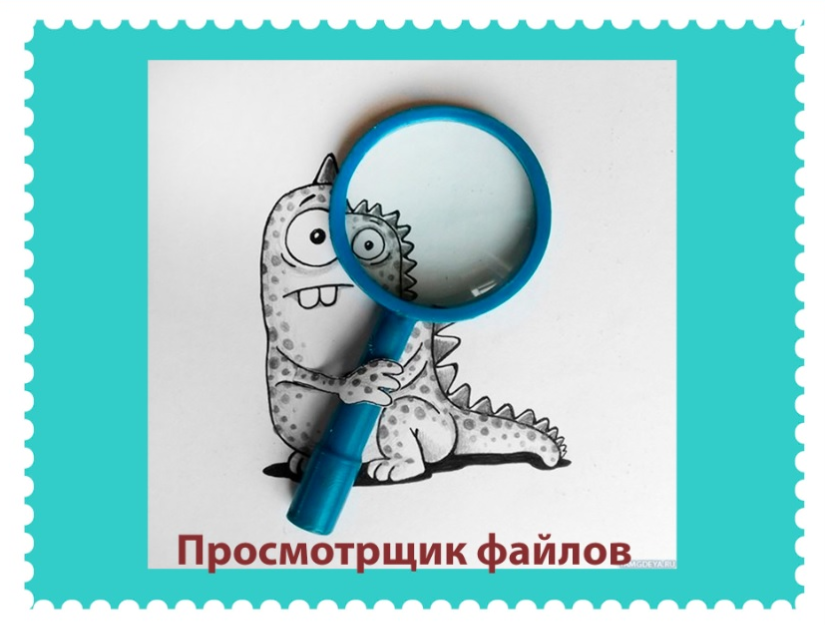 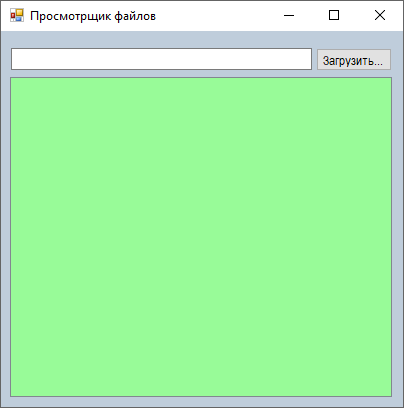 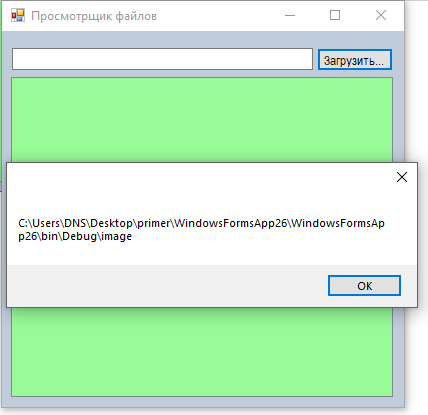 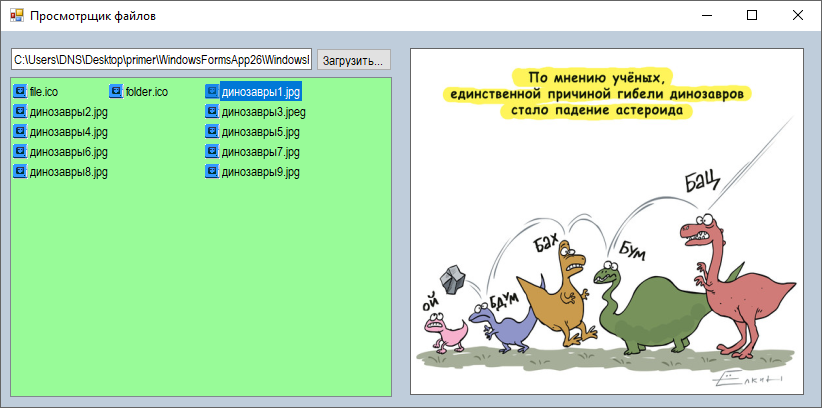 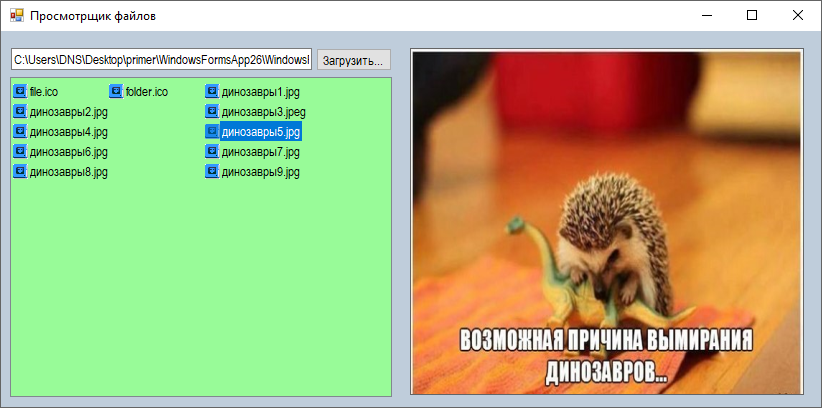 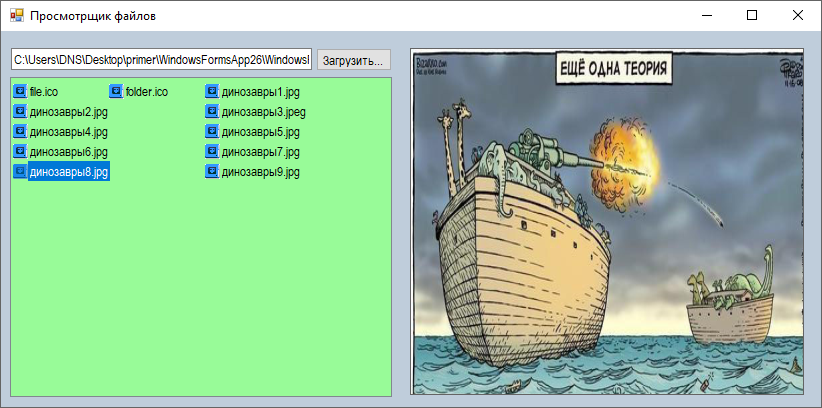 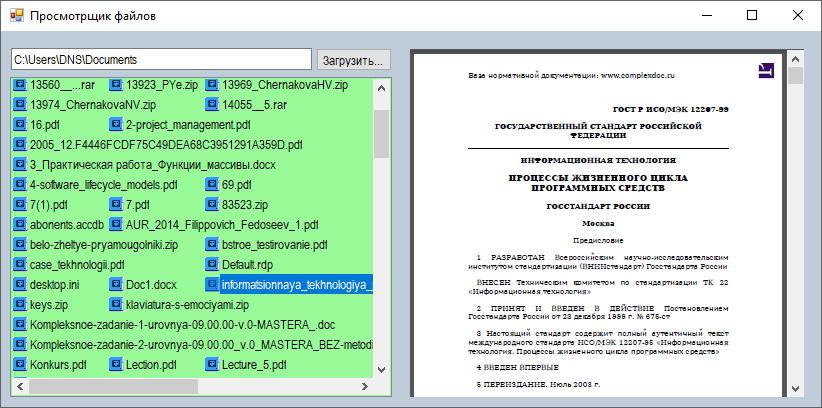 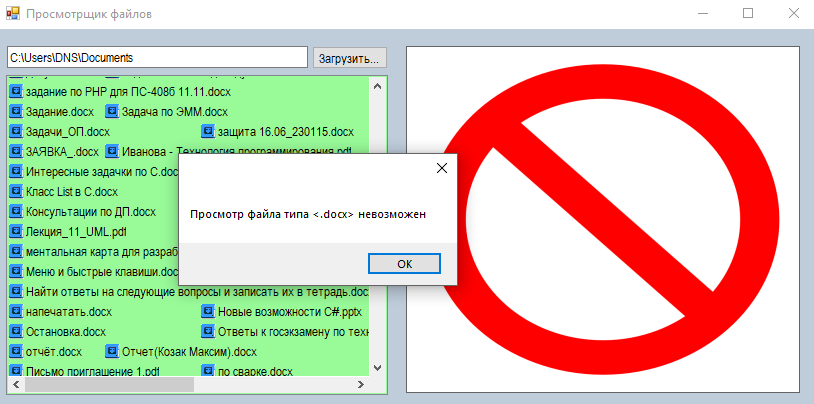 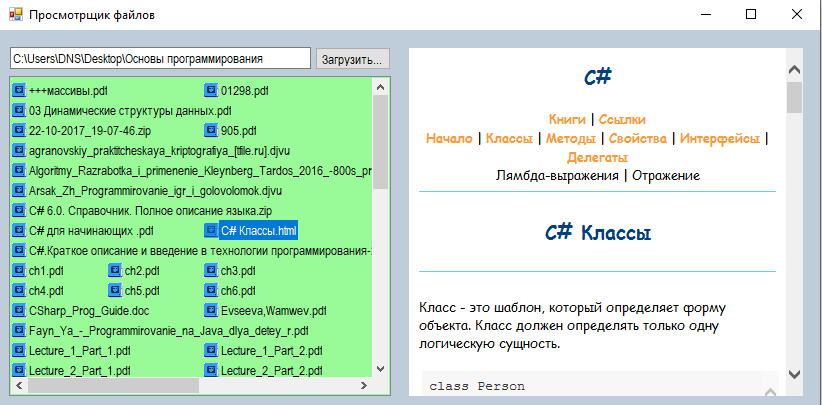 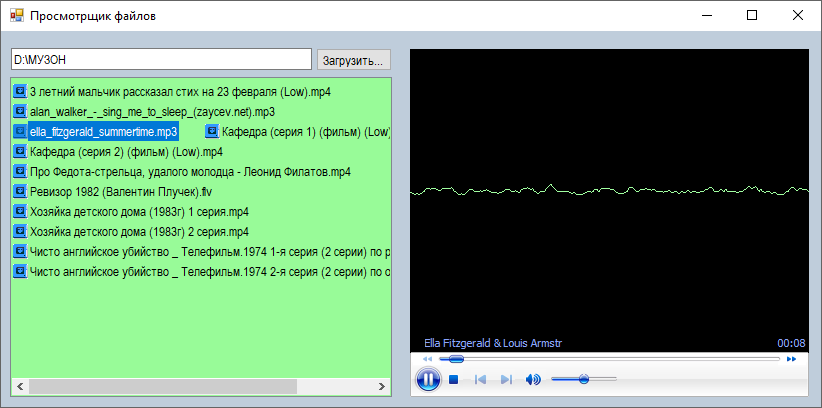 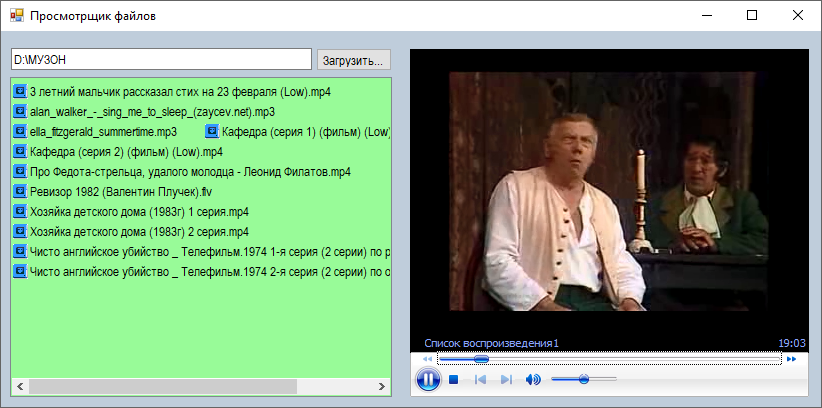 Приложение №6Упражнения для физкульт-минуткиПолезная зарядка для глазДля улучшения циркуляции глазной жидкости аккуратно помассируйте подушками указательных и средних пальцев роговицу глаза. Повторить 6-8 раз. Сфокусируйте свой взгляд на несколько секунд сначала на ближнем предмете, а затем на дальнем. Рекомендуется сделать 10 подходов. Упражнение отлично подойдет для поддержания хрусталика глаза в тонусе и снизит риск близорукости.Водите глазами в разные стороны – снизу вверх и слева направо. Можно выполнить и круговые движения. Повторить не менее 10 раз. Так мы укрепляем глазодвигательные мышцы.
Рекомендуется выполнять такую зарядку 2-4 раза в день. Главное помнить, что здесь, как и в спорте, мы плавно переходим от упражнения к упражнению, резкость может только навредить нашим глазам.
Упражнения для телаКак ни крути, работа программистом предполагает малоподвижный образ жизни. Чтобы избежать ряда серьезных заболеваний, таких как остеохондроз, артрит и синдром запястного канала, рекомендуется выполнять зарядку. Некоторые упражнения можно выполнять не только дома, но и в офисе.Выполняйте следующие упражнения каждый день, для профилактики заболеваний рук:Сожмите и разожмите кулаки несколько раз. Сожмите кулак и сгибайте всю кисть несколько раз вверх-вниз. Сожмите кулак (не очень крепко) и повращайте кистями в разные стороны. Сложите пальцы в ровный ряд, отведите большой в сторону и повращайте им. 
Далее перейдем к упражнениям для спины и шеи:Положите сплетенные пальцы рук на затылок, удерживая голову, попробуйте наклонить ее назад. Проделайте тоже самое, удерживая руки на лбу. Сядьте на стул. Прикоснитесь ладонями к спинке стула, слегка поворачивая корпус. Сядьте на стул и максимально прижимайтесь к спинке лопатками и крестцом. Выполняйте упражнение плавно, вы не должны чувствовать боль.И это лишь малая часть упражнений. При желании в интернете можно найти масса способов, чтобы размять свое тело. Главное помните – движение это жизнь! Успешный программист – здоровый программист.В заключение, хочется сказать, что не стоит забывать и об эмоциональной составляющей. Работа / учёба должна приносить чувство удовлетворения. Если ваше нынешнее занятие не приносит вам счастье, то попробуйте сделать его интересным или смените вообще.Полезные занятия для программистаМногие наверняка ищут такие занятия, которые были бы как приятными для самого человека, так и полезными в плане развития некоторых навыков. Для программистов, да и вообще людей с сидячей работой, эти занятия должны быть своими.Жонглирование.Жонглирование – прекрасная вещь, полезная как для здоровья, так и для души. Какая польза может быть от жонглирования? Для начала это хорошее упражнение для глаз, снимающее с них напряжение, что немаловажно, учитывая постоянную работу за компьютером. Затем, это физическая нагрузка (пусть и небольшая) как на руки, так и на ноги (в начале, придется постоянно нагибаться, чтобы поднимать падающие снаряды). Ну и, в конце концов, это моральное удовлетворение от того, что получается манипулировать предметами в воздухе. Жонглирование не требует никаких приспособлений. Достаточно трех (для начала двух) предметов такой формы, чтобы удобно было ловить и подкидывать вверх, желательно не слишком легких, но и не тяжелых. 

В интернете полно роликов о том, как научиться жонглировать, к примеру 
www.howcast.com/videos/944-How-To-Juggle-Three-Balls
Ну, и самое сладкое – жонглирование активизирует совместную работу обоих полушарий, что стимулирует творческий процесс и позволяет писать хороший код. Последнее – это уже домыслы!!!СлейтингНаверное, мало кто слышал о том, что такое слейтинг, потому что о нем нет даже статьи в википедии. По сути, слейтинг –  это «ловкость рук», манипулирование картами. Опять же, зачем это нужно. Вновь тренировка для глаз, так как приходится фокусироваться на картах у себя в руках, но это не главное. Главное – это мелкая моторика. «Учёные доказали, что с анатомической точки зрения, около трети всей площади двигательной проекции коры головного мозга занимает проекция кисти руки, расположенная очень близко от речевой зоны» (Википедия). Развитие мелкой моторики не только улучшает речь, но и почерк, и все процессы, связанные с манипулированием предметов пальцами рук. Возможно, даже увеличит скорость набора хорошего кода, но это вновь лишь домыслы.Ну и, конечно же, возможность удивить своих друзей и приятелей.ШпагатНаучитесь садиться на шпагат. Это не так уж и сложно, как кажется. Особенно важно для тех, кто весь день сидит на одном месте. Это не только растягивает мышцы, улучшает кровообращение, но и снимает стресс и напряжение, придает тонус всему организму. Шпагату может научиться каждый, а пользы от него просто уйма. И вновь, в интернете полно материалов о том, как правильно учиться растяжке.Хотелось бы отметить, что польза от шпагата не только физическая. Растяжка стимулирует кровообращение по всему организму, в том числе и в головном мозге, улучшает общее состояние организма, прогоняет сонливость и слабость. Благодаря этому человек пишет хороший и красивый код.Ну а максимальный эффект получается, если совместить все эти занятия вместе.Приложение №7ИНСТРУКЦИОННАЯ КАРТА УРОКАВ профессиональном стандарте «Программист» одной из трудовых функций является  «Написание программного кода с использованием языков программирования, определения и манипулирования данными». А одним из трудовых действий является «Создание программного кода в соответствии с техническим заданием (готовыми спецификациями)».Задача – разработать приложение «Просмотрщик файлов» на языке программирования C# и с использованием ИСР Microsoft Visual Studio 2010-2017ЗаданиеСоздать проект и сохранить его на диск X, в папку УП.01;В соответствии с разработанным макетом (Вашим) спроектировать форму или формы, определить цветовое решение.Соотношение визуального элемента и типа файла, который будет просмотрен (по предложенному выше макету формы).Внимание: Вы можете использовать другие элементыРасположите элементы, рассмотренные в таблице, друг на друге и задайте им одинаковые размеры.Для стандартного диалога открытия папки выберем элемент folderBrowserDialog.Само содержимое выбранной папки будем отображать в контейнере listView.Примерный вид приложения (по макету, представленному выше):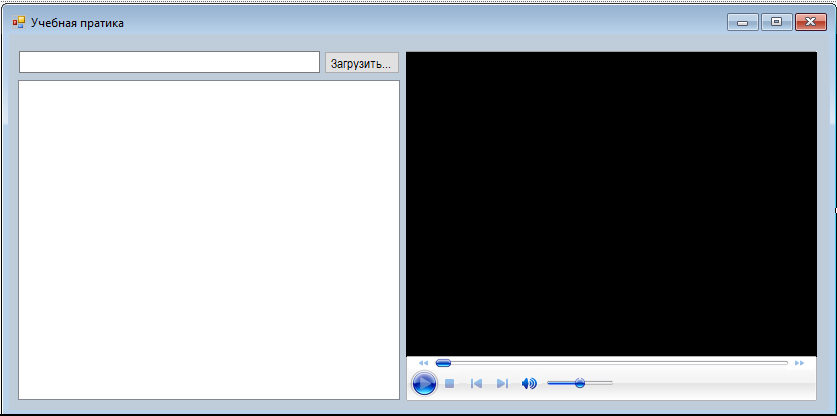 Напишите код приложения: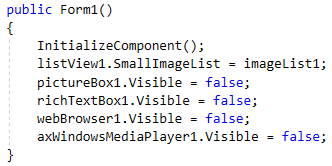 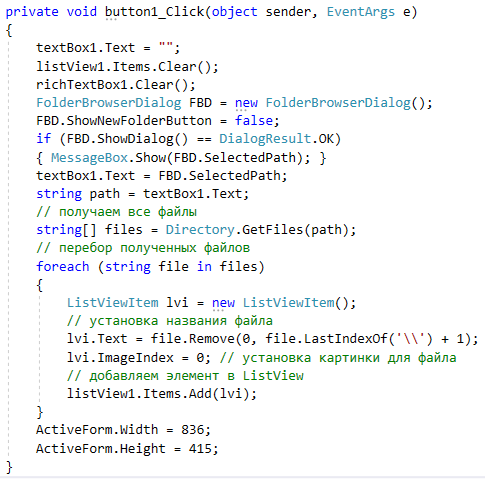 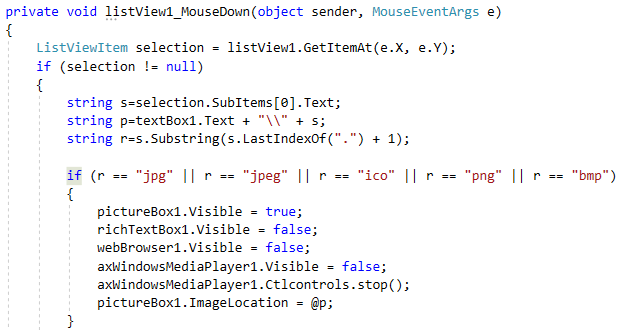 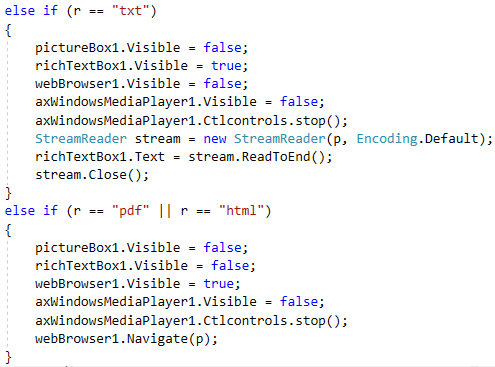 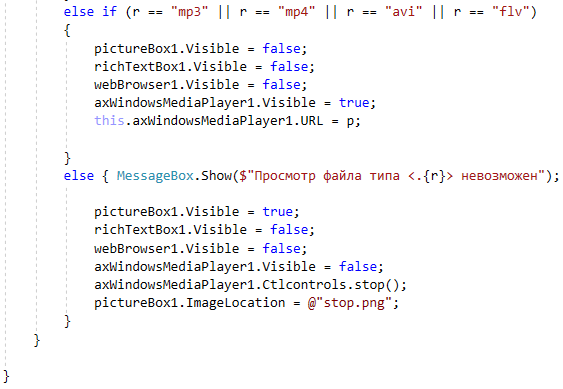 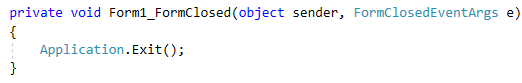 Отладьте и протестируйте полученное приложениеПродемонстрируйте результат.Приложение №8Карта оценивания выполнения учебно-производственной работы____________________________________________________________________ (ФИО обучающихся в группе)Перевод баллов в оценку:38 – 42 баллов - «5» («отлично»);30 – 37 баллов - «4» («хорошо»);21 - 29 баллов - «3» («удовлетворительно»)Если набрано 20 и менее баллов, работа не оценивается по ПМ.01 Разработка программных модулей программного обеспечения для компьютерных системРаздел программы:УП.01  Учебная практика Использование сред программирования для написания программ по обработке различного рода контента и анализа данных, необходимых для решения конкретных профессиональных задач№Модули урокаПланируемое время1Вводный инструктаж1 часОрганизационный момент;Целеполагание;Актуализация опорных знаний, умений и опыта;Формирование ориентировочной основы действий.2Текущий инструктаж4,5 часаОрганизация и руководство выполнения упражнений обучающимися;Индивидуальное инструктирование;Целевые обходы:Организация рабочего места;Правильность выполнения приемов работы по созданию приложения;Использование средств письменного инструктирования;Разработка проекта, состоящего как из одной, так и из нескольких форм;Реализация функционала приложения с использованием различных управляющих элементов (визуальных).Тестирование приложения.3Заключительный инструктаж0,5 часаДемонстрация созданных приложенийПодведение итогов урокаРефлексияВсего6 часовЭлемент дидактической структурыЗадачиДеятельность руководителя практикиДеятельность студентовРезультат1. Вводный инструктаж (1 час)Задачи:1. Подготовить студентов к активному и сознательному выполнению заданий;2. Показать алгоритм выполнения задания (проекта, приложения) и продемонстрировать перспективу разработки;3. Показать приемы работы с визуальными элементами и способы управления ими с помощью кода;4. Научить студентов рациональным способам выполнения заданий по проектированию приложений. 1. Вводный инструктаж (1 час)Задачи:1. Подготовить студентов к активному и сознательному выполнению заданий;2. Показать алгоритм выполнения задания (проекта, приложения) и продемонстрировать перспективу разработки;3. Показать приемы работы с визуальными элементами и способы управления ими с помощью кода;4. Научить студентов рациональным способам выполнения заданий по проектированию приложений. 1. Вводный инструктаж (1 час)Задачи:1. Подготовить студентов к активному и сознательному выполнению заданий;2. Показать алгоритм выполнения задания (проекта, приложения) и продемонстрировать перспективу разработки;3. Показать приемы работы с визуальными элементами и способы управления ими с помощью кода;4. Научить студентов рациональным способам выполнения заданий по проектированию приложений. 1. Вводный инструктаж (1 час)Задачи:1. Подготовить студентов к активному и сознательному выполнению заданий;2. Показать алгоритм выполнения задания (проекта, приложения) и продемонстрировать перспективу разработки;3. Показать приемы работы с визуальными элементами и способы управления ими с помощью кода;4. Научить студентов рациональным способам выполнения заданий по проектированию приложений. 1. Вводный инструктаж (1 час)Задачи:1. Подготовить студентов к активному и сознательному выполнению заданий;2. Показать алгоритм выполнения задания (проекта, приложения) и продемонстрировать перспективу разработки;3. Показать приемы работы с визуальными элементами и способы управления ими с помощью кода;4. Научить студентов рациональным способам выполнения заданий по проектированию приложений. Организационный моментНастроить на активную учебно-производственную деятельностьприветствует, сообщает тему урока;осуществляет мониторинг посещаемости студентов;проверяет готовность студентов к уроку;организует формирование трех студенческих бригад – микрогрупп.приветствуют руководителя практики;проверяют свою готовность к уроку;задают вопросы по организации урока;разбиваются на 3 микрогруппы (бригады).Осуществлен позитивный настрой на активную учебно-производственную деятельностьЦелевая установкаМотивировать студентов на учебно-производственную деятельностьотмечает актуальность темы урока для подготовки будущих специалистов;выделяет трудовые действия  техника-программиста по профессиональному стандарту – «Программист» (см. Приложение №1);вместе со студентами определяет цели урока.слушают руководителя практики;отмечают трудовые действия в профессиональном стандарте «Программист»;вместе с руководителем практики  определяют цели урока.Сформулированы цели урока, а также определена значимость данной темы для будущей профессиональной деятельностиАктуализация опорных знаний, умений и опыта обучающихсяАктуализировать знания и уже имеющийся опыт студентов, необходимый для успешного  освоения практических умений и получения нового опыта разработки более сложных и функциональных приложений;Повысить познавательную активность студентов.предлагает студентам создать ментальную карту, где были бы представлены как категории управляющих элементов, так и конкретные визуальные и невизуальные элементы, существующие в MS Visual Studio  (Приложение №2);организует демонстрацию готовых ментальных карт;Каждая группа разрабатывает ментальную карту, где наглядно представлены  известные им визуальные и невизуальные компоненты;Демонстрируют свои ментальные карты с пояснениями.Актуализированы опорные знания.Достигнуто понимание студентами цели своей работы.Актуализация опорных знаний, умений и опыта обучающихсяАктуализировать знания и уже имеющийся опыт студентов, необходимый для успешного  освоения практических умений и получения нового опыта разработки более сложных и функциональных приложений;Повысить познавательную активность студентов.Демонстрирует ментальную карту № 2, отражающую ход разработки проекта (Приложение №3);предлагает определить, какие управляющие элементы могут пригодиться для работы над проектом (согласно двум ментальным картам);каждая группа знакомится с ментальной картой № 2, определяет функционал приложения и тот набор управляющих элементов, который позволит наиболее просто и точно достичь поставленной цели;Актуализированы опорные знания.Достигнуто понимание студентами цели своей работы.Актуализация опорных знаний, умений и опыта обучающихсяАктуализировать знания и уже имеющийся опыт студентов, необходимый для успешного  освоения практических умений и получения нового опыта разработки более сложных и функциональных приложений;Повысить познавательную активность студентов.предлагает каждой группе  разработать макет(ы) форм(ы) (Приложение №4);организует демонстрацию готовых макетов и анализирует их.каждая группа разрабатывает свои макеты (макет) форм(ы) и демонстрирует их преподавателю и другим командам.Актуализированы опорные знания.Достигнуто понимание студентами цели своей работы.Формирование ориентировочной основы действийОбеспечить полное понимание студентами технологии создания приложения для просмотра файлов.Создать условия для развития умений работать с инструкционной картойПо ментальной карте №2 со студентами определяет алгоритм действий и осуществляется  показ приемов:а) создания приложения;б) расположения управляющих элементов на форме;в) написания кода для вывода содержимого папки в выбранный визуальный элемент;г) написания кода, позволяющего определить имя выбранного файлад) написания кода для просмотра содержимого файла в зависимости от его расширения;е) отладки и тестирования приложения.слушают руководителя практики;смотрят демонстрацию приемов разработки функционала приложения;вместе с руководителем практики рассматривают процесс отладки и тестирования приложения;задают уточняющие вопросы;Рассмотрена инструкционная карта.Достигнуто понимание студентами технологии создания  приложения для просмотра файловФормирование ориентировочной основы действийОбеспечить полное понимание студентами технологии создания приложения для просмотра файлов.Создать условия для развития умений работать с инструкционной картойдемонстрирует готовый проект (Приложение № 5);определяют достоинства и недостатки разработанного проекта, предлагают свои пути решения задачи;Рассмотрена инструкционная карта.Достигнуто понимание студентами технологии создания  приложения для просмотра файловФормирование ориентировочной основы действийОбеспечить полное понимание студентами технологии создания приложения для просмотра файлов.Создать условия для развития умений работать с инструкционной картойПредлагает отдельным студентам  выполнить упражнения по разработке элементов формы и программирования его функционала;студент демонстрирует процесс написания кода, позволяющего определить имя выбранного файла;студент демонстрирует написание кода для вывода содержимого папки в выбранный визуальный элемент;студент демонстрирует процесс написания кода для просмотра содержимого файла в зависимости от его расширения.Рассмотрена инструкционная карта.Достигнуто понимание студентами технологии создания  приложения для просмотра файловФормирование ориентировочной основы действийОбеспечить полное понимание студентами технологии создания приложения для просмотра файлов.Создать условия для развития умений работать с инструкционной картойпроводит инструктаж по технике безопасности  и здоровьесбережению;знакомит с инструкционной картой (Приложение №7);проводит инструктаж по работе с картой оценивания выполнения учебно-производственной работы с целью самоконтроля (Приложение № 8).слушают инструктаж по ТБ, отвечают на вопросы по здоровье-сберегающим технологиям;знакомятся с инструкционной картой;знакомятся с картой оценивания учебно-производственной работыРассмотрена инструкционная карта.Достигнуто понимание студентами технологии создания  приложения для просмотра файловМетоды: объяснительно-иллюстративный, практический, частично-поисковый, проектный,накомятся с инструкционной картой;деляет алгоритм действий и  информационно-коммуникационныйМетодические приемы: беседа, показ, работа с ментальными картами, проблемные вопросы, инструктаж, письменное инструктированиеФормы работы: фронтальная, групповаяСредства: презентационные материалы, ментальные карты, инструкционная карта, карта оценивания УПР.Методы: объяснительно-иллюстративный, практический, частично-поисковый, проектный,накомятся с инструкционной картой;деляет алгоритм действий и  информационно-коммуникационныйМетодические приемы: беседа, показ, работа с ментальными картами, проблемные вопросы, инструктаж, письменное инструктированиеФормы работы: фронтальная, групповаяСредства: презентационные материалы, ментальные карты, инструкционная карта, карта оценивания УПР.Методы: объяснительно-иллюстративный, практический, частично-поисковый, проектный,накомятся с инструкционной картой;деляет алгоритм действий и  информационно-коммуникационныйМетодические приемы: беседа, показ, работа с ментальными картами, проблемные вопросы, инструктаж, письменное инструктированиеФормы работы: фронтальная, групповаяСредства: презентационные материалы, ментальные карты, инструкционная карта, карта оценивания УПР.Методы: объяснительно-иллюстративный, практический, частично-поисковый, проектный,накомятся с инструкционной картой;деляет алгоритм действий и  информационно-коммуникационныйМетодические приемы: беседа, показ, работа с ментальными картами, проблемные вопросы, инструктаж, письменное инструктированиеФормы работы: фронтальная, групповаяСредства: презентационные материалы, ментальные карты, инструкционная карта, карта оценивания УПР.Методы: объяснительно-иллюстративный, практический, частично-поисковый, проектный,накомятся с инструкционной картой;деляет алгоритм действий и  информационно-коммуникационныйМетодические приемы: беседа, показ, работа с ментальными картами, проблемные вопросы, инструктаж, письменное инструктированиеФормы работы: фронтальная, групповаяСредства: презентационные материалы, ментальные карты, инструкционная карта, карта оценивания УПР.2. Текущий инструктаж (4,5 часа)Задачи:1. Сформировать навыки выполнения операций, необходимых при  создании приложения для просмотра файлов2. Научить контролю качества выполнения работ2. Текущий инструктаж (4,5 часа)Задачи:1. Сформировать навыки выполнения операций, необходимых при  создании приложения для просмотра файлов2. Научить контролю качества выполнения работ2. Текущий инструктаж (4,5 часа)Задачи:1. Сформировать навыки выполнения операций, необходимых при  создании приложения для просмотра файлов2. Научить контролю качества выполнения работ2. Текущий инструктаж (4,5 часа)Задачи:1. Сформировать навыки выполнения операций, необходимых при  создании приложения для просмотра файлов2. Научить контролю качества выполнения работ2. Текущий инструктаж (4,5 часа)Задачи:1. Сформировать навыки выполнения операций, необходимых при  создании приложения для просмотра файлов2. Научить контролю качества выполнения работОтработка и совершенствование практических уменийПолучение первоначального опыта  реализации приложений на языке высокого уровня и приобретение практического опыта разработки кода программы на основе готовых спецификаций.Формирование умений работать с различными управляющими элементами для создания приложения по мере выполнения следующих шагов:создать проект;разработать интерфейс;реализовать функционал приложения;протестировать программу.организует работу студентов, объясняя порядок выполнения заданий;следит за соблюдением регламента и определяет критерии оценок;анализирует работу студентов;организует и проводит физкультминутки (через каждые 45 мин – Приложение №6).Целевые обходы:Организация рабочего места;Правильность выполнения приемов работы по созданию приложения и разработке форм (ы);Использование средств письменного инструктированияНаписание кода программы;Отладка и тестирование проекта.Приемка работывыполняют задания в соответствии с инструкционной картой и указаниями;продумывают графический интерфейс приложения;осуществляют тестирование и отладку приложения;выполняют упражнения физкультминуток с целью снятия нагрузки с позвоночника, глаз, кистей рук.Создано приложение с заданным функционаломи интерфейсом.Методы: практический, здоровье-сберегающийМетодические приемы: упражнения, целевые обходы, индивидуальные консультации, физкультминуткиФормы работы: индивидуальнаяСредства: технические средства информатизации, инструкционные картыМетоды: практический, здоровье-сберегающийМетодические приемы: упражнения, целевые обходы, индивидуальные консультации, физкультминуткиФормы работы: индивидуальнаяСредства: технические средства информатизации, инструкционные картыМетоды: практический, здоровье-сберегающийМетодические приемы: упражнения, целевые обходы, индивидуальные консультации, физкультминуткиФормы работы: индивидуальнаяСредства: технические средства информатизации, инструкционные картыМетоды: практический, здоровье-сберегающийМетодические приемы: упражнения, целевые обходы, индивидуальные консультации, физкультминуткиФормы работы: индивидуальнаяСредства: технические средства информатизации, инструкционные картыМетоды: практический, здоровье-сберегающийМетодические приемы: упражнения, целевые обходы, индивидуальные консультации, физкультминуткиФормы работы: индивидуальнаяСредства: технические средства информатизации, инструкционные карты3. Заключительный инструктаж (0,5 часа)Задачи:1. Подвести итоги урока.2. Выявить типичные ошибки.3. Оценить достижение поставленных на урок целей.3. Заключительный инструктаж (0,5 часа)Задачи:1. Подвести итоги урока.2. Выявить типичные ошибки.3. Оценить достижение поставленных на урок целей.3. Заключительный инструктаж (0,5 часа)Задачи:1. Подвести итоги урока.2. Выявить типичные ошибки.3. Оценить достижение поставленных на урок целей.3. Заключительный инструктаж (0,5 часа)Задачи:1. Подвести итоги урока.2. Выявить типичные ошибки.3. Оценить достижение поставленных на урок целей.3. Заключительный инструктаж (0,5 часа)Задачи:1. Подвести итоги урока.2. Выявить типичные ошибки.3. Оценить достижение поставленных на урок целей.РефлексияПодведение итоговАнализ результатов работы студентов и подведение итогов.подводит итоги урока;анализирует работу студентов, проверяя готовые приложения на большом экране;делает выводы о достижении цели занятия;организует студентов на оценивание выполненной работы;проводит рефлексию (Чему научились?  Для чего?).проводят самоанализ итогов (по карте оценивания выполнения учебно-производственной работы),принимают участие в обсуждении итогов;делятся впечатлениями от занятия;осознают результаты своей деятельности. Осуществлен анализ и самоанализ работы на уроке.Оценены результаты работы, выставлены оценки.Методы: перцептивные (объяснение, беседа)Методические приемы: беседа, вопросы на рефлексию,  проблемные вопросыФормы работы: фронтальнаяСредства: технические средства информатизации, презентационные материалыМетоды: перцептивные (объяснение, беседа)Методические приемы: беседа, вопросы на рефлексию,  проблемные вопросыФормы работы: фронтальнаяСредства: технические средства информатизации, презентационные материалыМетоды: перцептивные (объяснение, беседа)Методические приемы: беседа, вопросы на рефлексию,  проблемные вопросыФормы работы: фронтальнаяСредства: технические средства информатизации, презентационные материалыМетоды: перцептивные (объяснение, беседа)Методические приемы: беседа, вопросы на рефлексию,  проблемные вопросыФормы работы: фронтальнаяСредства: технические средства информатизации, презентационные материалыМетоды: перцептивные (объяснение, беседа)Методические приемы: беседа, вопросы на рефлексию,  проблемные вопросыФормы работы: фронтальнаяСредства: технические средства информатизации, презентационные материалыпо ПМ.01 Разработка программных модулей программного обеспечения для компьютерных системРаздел программы:УП.01  Учебная практика Использование сред программирования для написания программ по обработке различного рода контента и анализа данных, необходимых для решения конкретных профессиональных задачТема:Работа с управляющими элементамиpictureBox.jpeg, .jpg, .png, .bmprichTextBox.txtwebBrowser.pdf, .htmlaxWindowsMediaPlayer.mp3, .mp4, .avi, .flv№Показатели и критерии оцениванияБаллыВесовой коэффи-циентФактичес-кое кол-во баллов1Соблюдение технологического процесса разработки программного продукта:Соблюдение технологического процесса разработки программного продукта:Соблюдение технологического процесса разработки программного продукта:Соблюдение технологического процесса разработки программного продукта:1.1Владение приемами работы с использованием ментальных картВладение приемами работы с использованием ментальных картВладение приемами работы с использованием ментальных картВладение приемами работы с использованием ментальных картУверенно владеет приемами работы с ментальными картами33Владеет приемами работы с ментальными картами, допускает несущественные ошибки23Допускает существенные ошибки при работе с ментальными картами131.2Владение приемами программированияВладение приемами программированияВладение приемами программированияВладение приемами программированияУверенно программирует в соответствии с требованиями технического задания33Владеет приемами программирования, допускает ошибки, которые исправляет под руководством преподавателя23Владеет приемами программирования на недостаточном уровне, не справляется с поставленными задачами131.3Владение приемами реализации пользовательского интерфейса средствами интегрированной среды разработкиВладение приемами реализации пользовательского интерфейса средствами интегрированной среды разработкиВладение приемами реализации пользовательского интерфейса средствами интегрированной среды разработкиВладение приемами реализации пользовательского интерфейса средствами интегрированной среды разработкиВладеет приемами создания дружественного пользовательского интерфейса, удобного в освоении33Владеет приемами создания удобного в освоении пользовательского интерфейса, но недостаточно прорабатывает взаимодействие с пользователем на уровне возникновения ошибочных ситуаций23Создает пользовательский интерфейс, неудобный в освоении.132Самостоятельность, проявленная в процессе выполнении работСамостоятельность, проявленная в процессе выполнении работСамостоятельность, проявленная в процессе выполнении работСамостоятельность, проявленная в процессе выполнении работСамостоятельно планирует свою работу, контролирует ее качество, в срок справляется с поставленными задачами33Планирует свою работу и контролирует ее качество под руководством преподавателя, с поставленными задачами справляется в срок.23Планирует свою работу и контролирует ее качество под руководством преподавателя, не справляется с поставленными задачами в срок.133Соблюдение требований по охране труда при работе на персональном компьютереСоблюдение требований по охране труда при работе на персональном компьютереСоблюдение требований по охране труда при работе на персональном компьютереСоблюдение требований по охране труда при работе на персональном компьютереСоблюдает требования по охране труда при работе на персональном компьютере; правильно организует рабочее место 32Соблюдает требования по охране труда при работе на персональном компьютере;  незначительное замечание по организации рабочего места22Одно незначительное замечание по охране труда при работе на персональном компьютере; имеют место ошибки в организации рабочего места12Одно незначительное замечание по охране труда при работе на персональном компьютере; имеют место ошибки в организации рабочего места12Максимальный баллМаксимальный баллМаксимальный баллМаксимальный балл42Итоговый баллИтоговый баллИтоговый баллИтоговый баллОценкаОценкаОценкаОценка